Programación anual de Cátedra 				                 Firma: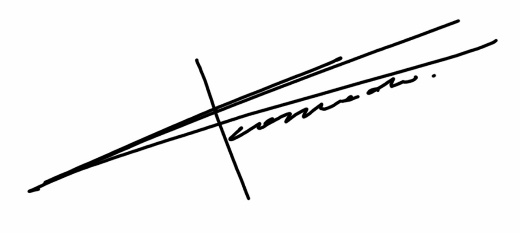 Aclaración: Conrado D. MazzieriCarrera:  Área:  Nivel: Régimen:     Cursado: Carga Horaria total:  horasCarga horaria semanal:  horasModalidad: Carga Horaria total:  horasCarga horaria semanal:  horasCarga Horaria (áulica presenciales del estudiante) Carga Horaria (áulica presenciales del estudiante) Carga Horaria (áulica presenciales del estudiante) Carga Horaria (áulica presenciales del estudiante) HorasTeóricasPracticastotalCarga horaria semanal promedioCarga horaria totalCarga Horaria (complementaria a destinar por parte del estudiante) Carga Horaria (complementaria a destinar por parte del estudiante) Carga Horaria (complementaria a destinar por parte del estudiante) Carga Horaria (complementaria a destinar por parte del estudiante) HorasTeóricasPracticastotalCarga horaria semanal promedio Carga horaria totalActividades (Cronograma de actividades para cada día del calendario académico. Indicando tema / actividad, clase teórica y/o práctica. Especificar fechas de entregas, exámenes parciales, recuperatorios, u otras formas de evaluación, seminarios, intercambios, viajes de estudio, y participación en eventos académicos).Actividades (Cronograma de actividades para cada día del calendario académico. Indicando tema / actividad, clase teórica y/o práctica. Especificar fechas de entregas, exámenes parciales, recuperatorios, u otras formas de evaluación, seminarios, intercambios, viajes de estudio, y participación en eventos académicos).Actividades (Cronograma de actividades para cada día del calendario académico. Indicando tema / actividad, clase teórica y/o práctica. Especificar fechas de entregas, exámenes parciales, recuperatorios, u otras formas de evaluación, seminarios, intercambios, viajes de estudio, y participación en eventos académicos).Actividades (Cronograma de actividades para cada día del calendario académico. Indicando tema / actividad, clase teórica y/o práctica. Especificar fechas de entregas, exámenes parciales, recuperatorios, u otras formas de evaluación, seminarios, intercambios, viajes de estudio, y participación en eventos académicos).Semana académicaFechaHorarioTema / actividad123TEÓRICO 14DESARROLLO DE TALLER56DESARROLLO DE TALLER78910TEÓRICO 411DESARROLLO DE TALLER12DESARROLLO DE TALLER13TEÓRICO 5 – DESARROLLO TALLER1415DESARROLLO DE TALLER16171819DESARROLLO DE TALLER20212223TEÓRICO 9 - DESARROLLO DE TALLER24DESARROLLO DE TALLER252630/31/10ENTREGA FINAL TP427282930Equipo docente:Comisiones:Día:     horario:   cantidad de comisiones:  Día:     horario:   cantidad de comisiones: 